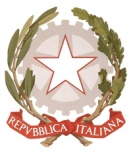 ACCORDO DI COLLABORAZIONETRALa Capitaneria di porto di Portoferraio (C.F. 82002030490), con sede in Portoferraio (LI), Piazzale della Linguella, n. 4, legalmente rappresentato dal C.F. (CP) Santo ALTAVILLA, in qualità di Comandante della Capitaneria,EIl Comune di Campo nell’Elba (P.IVA 00919910497 - C.F. 82001510492), con sede in Marina di Campo, piazza Dante Alighieri 1, legalmente rappresentato dall’Arch. Davide MONTAUTI, in qualità di Sindaco del Comune,E Il Comune di Marciana (P.IVA 01190920494 - C.F. 82001490497), con sede in Marciana, via Santa Croce n. 34, legalmente rappresentato dal Dr. Simone BARBI, in qualità di Sindaco del Comune,.PREMESSO CHEai sensi del D Lgs 31.3.1998, n. 112, sono state trasferite agli Enti locali le competenze in materia di gestione del demanio marittimo e, ai sensi della Legge 10 dicembre 1998, n. 88 della Regione Toscana, alle civiche Amministrazioni;l’art. 119 del Decreto Legislativo 18 agosto 2000, n. 267, stabilisce che i Comuni possano stipulare contratti di sponsorizzazione ed accordi di collaborazione, nonché convenzioni con soggetti pubblici o privati diretti a fornire consulenze o servizi aggiuntivi;il Corpo delle Capitanerie di porto - Guardia Costiera svolge compiti relativi agli usi civili del mare ed è un’organizzazione operativa impegnata nella salvaguardia della vita umana in mare, della sicurezza della navigazione e del trasporto marittimo; nella tutela dell’ambiente marino, dei suoi ecosistemi; nell’attività di vigilanza dell’intera filiera della pesca marittima, dalla tutela delle risorse a quella del consumatore finale;con il dispaccio prot. n. 0124218 in data 12.10.2016 del Comando Generale del Corpo delle Capitanerie di Porto – Guardia Costiera è stato diffuso il Protocollo d’intesa stipulato in data 4.10.2016 tra lo stesso Comando Generale e l'Associazione Nazionale Comuni Italiani (A.N.C.I.), con l'obiettivo di attivare ogni forma di collaborazione nelle materie di comune interesse collegate agli usi civili e produttivi del mare e dei portiin data 14 marzo 2018 è stato stipulato l’Accordo di Collaborazione tra la Direzione Marittima di Livorno e l’A.N.C.I. Toscana finalizzato all’attivazione di ogni forma di sinergia ed efficace collaborazione istituzionale; CONSIDERATO CHEnel corso della stagione balneare, in occasione dello svolgimento dell’operazione nazionale denominata “Mare Sicuro”, i Comuni dell’Isola d’Elba intendono potenziare e ottimizzare il servizio di vigilanza svolto sulle aree demaniali marittime ricomprese nel territorio di giurisdizione, nonché negli specchi acquei antistanti, avvalendosi a tal fine del supporto della Capitaneria di porto di Portoferraio; il suddetto supporto è finalizzato ad assicurare, nell’ambito delle attribuzioni della Guardia Costiera, gli interventi a favore dei bagnanti e dei diportisti; l’accertamento di eventuali violazioni demaniali, edilizie, paesaggistiche e ambientali; l’attività di controllo sul rispetto delle disposizioni emanate dall’Autorità Marittima in materia di sicurezza balneare e della navigazione, nonché dai Comuni costieri con i Regolamenti sulla gestione del Demanio Marittimo e con le Ordinanze balneari;nell’ambito del Compartimento Marittimo di Portoferraio viene effettuato dalla Guardia Costiera il pattugliamento del demanio marittimo e della fascia di mare antistante, alternando attività a terra ad attività svolta a mare per mezzo di unità navali;TENUTO CONTO CHEl’attività operativa, svolta sull’intera fascia costiera dell’Isola d’Elba, determina l’esigenza e rende opportuno garantire la consumazione dei pasti e l’alloggio al personale in servizio presso la Capitaneria di porto di Portoferraio impiegato fuori sede per l’assolvimento delle attività sopra richiamate;il Comune di Campo nell’Elba si impegna a provvedere alla fornitura di idoneo alloggio in comodato d’uso gratuito per il personale impegnato nell’espletamento delle attività oggetto del presente accordo per tutta la durata della stagione turistica;il _______________ del Comune di Marciana, con Determinazione _________________, ha approvato uno specifico accordo tra la stessa civica Amministrazione e l'esercizio commerciale di ristorazione _________ di ____________________ con sede operativa e domicilio fiscale in via _________________ n. ______, del Comune di __________ (P.I. ____________);TUTTO CIO' PREMESSO SI CONVIENE QUANTO SEGUEArticolo 1 – PremesseLe premesse sono parte integrante del presente accordo di collaborazione e si intendono integralmente trascritte nel presente articolo.Articolo 2 - Finalità Con il presente accordo le Parti definiscono le modalità di realizzazione e gli oneri per il potenziamento dell’attività svolta dalla Capitaneria di porto di Portoferraio durante la stagione balneare, nel corso dell’operazione nazionale denominata “Mare Sicuro” finalizzata, tra l’altro, alla realizzazione di:interventi resi a favore dei bagnanti e dei diportisti;accertamento di eventuali violazioni demaniali, edilizie, paesaggistiche e ambientali;attività di controllo sul rispetto delle disposizioni emanate dall’Autorità Marittima in materia di sicurezza balneare e della navigazione, nonché dai Comuni costieri con i Regolamenti sulla gestione del Demanio Marittimo e con le Ordinanze balneari.Articolo 3 – Attività e oneriLa Capitaneria di porto di Portoferraio, attraverso l’impiego delle risorse strumentali e umane a disposizione della propria articolazione territoriale, nel contesto delle finalità individuate al precedente articolo 2, svolgerà attività di pattugliamento sul demanio marittimo e sulla fascia di mare antistante, alternando attività a terra con mezzi terrestri ad attività svolta a mare con battelli pneumatici GC.Il Comune di Campo nell’Elba si impegna a provvedere alla fornitura di idoneo alloggio in comodato d’uso gratuito per il personale impegnato nell’espletamento delle attività oggetto del presente accordo per tutta la durata della stagione turistica;Il Comune di Marciana si impegna, con oneri a proprio carico, a provvedere alla fornitura, presso l'esercizio commerciale di ristorazione indicato in premessa, di idoneo vitto (pranzo e cena) per un massimo di n. 3 (tre) militari impiegati nell’espletamento delle attività oggetto dell’accordo.Le modalità amministrative per la fornitura del vitto di cui al punto precedente saranno definite dalle Parti a mezzo di scambio di corrispondenza.Articolo 4 - DurataLa validità del presente accordo è stabilita nel periodo compreso dal 15 giugno al 15 settembre 2023.Articolo 5 - Responsabilità civileI Comuni di Campo nell’Elba e Marciana non sono responsabili per eventuali danni che possano derivare al personale e ai mezzi navali/terrestri delle Capitanerie di Porto – Guardia Costiera per lo svolgimento delle attività di cui al presente accordo.Articolo 6 - Oneri fiscaliIl presente accordo è esente da imposta di bollo ai sensi del D.P.R. n. 642/1972, allegato B, art. 16 e verrà registrata solo in caso d'uso con spese a carico della Parte richiedente.Articolo 7 - Clausola risolutiva espressaQualora una delle Parti risulti inadempiente il presente accordo si risolverà ai sensi degli artt.1454 e 1456 C.C.Articolo 8 - Efficacia e modificheLe condizioni di cui al presente accordo sono valide ed efficaci tra le Parti e determinanti del loro consenso alla sottoscrizione. Modifiche al presente accordo potranno essere efficaci e vincolanti solo se formalmente concordate e sottoscritte dalle Parti per accettazione, pena l’inefficacia o nullità delle stesse. Le eventuali modifiche non producono novazione dell’accordo, salvo diversa ed espressa volontà delle Parti. Articolo 9 - Recesso UnilateraleLe Parti possono recedere dall’accordo ai sensi dell'articolo 1373 c.c., senza alcun onere al quale sin da ora rinunciano, fornendo un preavviso scritto di almeno 15 giorni.Articolo 10 - RinvioPer tutto quanto qui non previsto, il rapporto oggetto del presente accordo è regolato ai sensi delle norme e delle leggi speciali, comunitarie, statali e regionali, vigenti in materia. Portoferraio, _____________Per la Capitaneria di porto di Portoferraio		Per il Comune di Campo nell’Elba ________________________________		   ____________________________							Per il Comune di Marciana   ____________________________